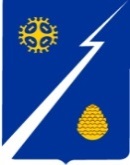 Ханты-Мансийский автономный округ – Югра (Тюменская область)Нижневартовский район		Администрациягородского  поселения ИзлучинскПОСТАНОВЛЕНИЕпгт. ИзлучинскВ соответствии с пунктом 14 статьи 14.1 Федерального закона                         от 06.10.2003 № 131-ФЗ «Об общих принципах организации местного самоуправления в Российской Федерации», пунктом 6.1. статьи 18 Федерального закона от 27.12.2018 № 498-ФЗ «Об ответственном обращении с животными                                  и о внесении изменений в отдельные законодательные акты Российской Федерации», руководствуясь экспертным заключением от 16.02.2023                                  № 01.03-М-84:1. Внести в постановление администрации поселения от 09.09.2022 № 382 «Об определении мест, на которые запрещается возвращать животных без владельцев, не подлежащих возврату на прежние места обитания отловленных животных, перечня лиц, уполномоченных на принятие решений о возврате животных без владельцев» следующие изменения:1.1. Заголовок постановления изложить в новой редакции:«Об определении мест, на которые запрещается возвращать животных без владельцев, перечня лиц, уполномоченных на принятие решений о возврате животных без владельцев на прежние места обитания животных без владельцев».1.2. В преамбуле постановления слова «пунктом 14 статьи 14.1» заменить словами «пунктом 14 части 1 статьи 14.1», слова «пунктом 6.1» заменить словами «частью 6.1».1.3. Пункт 2 постановления признать утратившим силу.2. Отделу организации деятельности администрации поселения                          (И.А. Колпикова):внести информационную справку в оригинал постановления администрации поселения от 09.09.2022 № 382;разместить (опубликовать) постановление на официальном сайте органов местного самоуправления поселения.3. Постановление вступает в силу после его официального опубликования.4. Контроль за выполнением постановления оставляю за собой.от 17.03.2023№ 118О внесении изменений в постановление администрации поселения от 09.09.2022 № 382 «Об определении мест, на которые запрещается возвращать животных без владельцев, не подлежащих возврату на прежние места обитания отловленных животных, перечня лиц, уполномоченных                             на принятие решений о возврате животных без владельцев»Глава администрации поселенияВ.А. Берновик